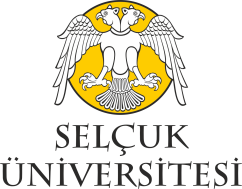 KLİNİKLER KİŞİSEL KORUYUCU EKİPMAN LİSTESİKLİNİKLER KİŞİSEL KORUYUCU EKİPMAN LİSTESİKLİNİKLER KİŞİSEL KORUYUCU EKİPMAN LİSTESİ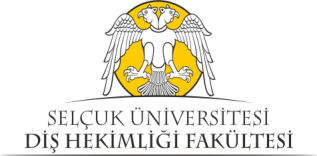 KoduSÇ. LS. 18Yayın tarihi20.11.2017Revizyon No0Revizyon tarih-Sayfa No / Sayfa Sayısı1/1SIRA NOKİŞİSEL KORUYUCU EKİPMANADIKİŞİSEL KORUYUCU EKİPMANRESMİ    ADET1Cerrahi maske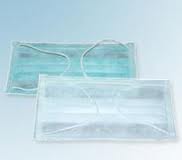 2Koruyucu gözlük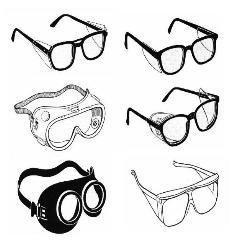 3Koruyucu önlük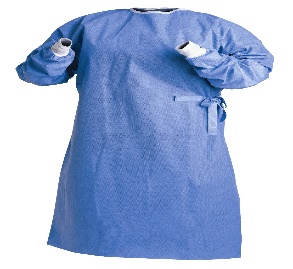 4El antiseptiği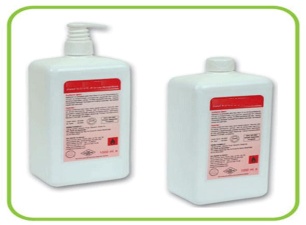 5Sıvı sabun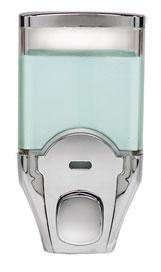 6Kağıt Havlu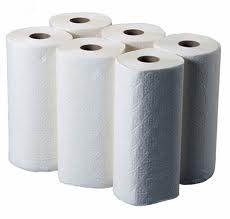 7Eldiven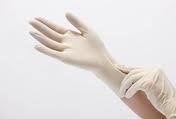 